Об утверждении перечня объектов муниципального лесного контроля, учитываемых в рамках формирования ежегодного плана контрольных (надзорных) мероприятий, с указанием категории рискаВ соответствии с Федеральным законом от 06.10.2003 № 131-ФЗ «Об общих принципах организации местного самоуправления в Российской Федерации», статьей 16 Федерального закона от 31.07.2020 № 248-ФЗ «О государственном контроле (надзоре) и муниципальном контроле в Российской Федерации», решением Совета Палехского муниципального района от 25.11.2021 № 84 «Об утверждении Положения о муниципальном лесном контроле в Палехском муниципальном районе», решением Совета Палехского городского поселения от 23.11.2021 № 72 «Об утверждении Положения о муниципальном лесном контроле в границах Палехского городского поселения»,  на основании Устава Палехского муниципального района, администрация Палехского муниципального района  постановляет:1. Утвердить Перечень объектов муниципального лесного контроля, учитываемых в рамках формирования ежегодного плана контрольных (надзорных) мероприятий, с указанием категории риска (приложение 1). 2.  Настоящее постановление разместить в информационном бюллетене органов местного самоуправления Палехского муниципального района и на официальном сайте  Палехского муниципального района в информационно-коммуникационной сети «Интернет».3. Контроль за исполнением настоящего постановления возложить на заместителя главы администрации Палехского муниципального района Кузнецова С.В.         4. Настоящее постановление вступает в силу с момента подписания.Глава Палехского муниципального района                                                                 И.В.СтаркинПриложение 1к постановлениюадминистрации Палехского муниципального районаот 27.10.2022 N 582-пПеречень объектов муниципального лесного контроля,учитываемых в рамках формирования ежегодного плана контрольных (надзорных) мероприятий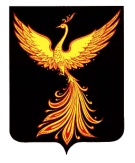   АДМИНИСТРАЦИЯПАЛЕХСКОГО МУНИЦИПАЛЬНОГО РАЙОНАПОСТАНОВЛЕНИЕ                              От 27.10.2022 № 582 - п                    №п/пМестоположениеКадастровый номерПлощадь, кв.мКатегория риска1.Ивановская область, Палехский район, п.Палех, в южной части п.Палех37:11:000000:36680000+/-99Низкий риск2.Ивановская область, Палехский район, п.Палех, в южной части п.Палех37:11:000000:367609176+/-273Низкий риск